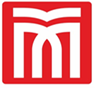 MUŞ ALPARSLAN ÜNİVERSİTESİ İktisadi ve İdari Bilimler Fakültesi202…/202… Eğitim Öğretim Yılı Sınav Evrakı Teslim EtiketiTESLİM-TESELLÜM TUTANAĞIYukarda içeriği belirtilen sınav evrakları …./…./202.. tarihinde aşağıda adı soyadı bulunan kişiye teslim edilmiştir.           Teslim Eden:                                                                                      Tesellüm Eden:              Adı Soyadı                                                                                            Adı Soyadı     Bölüm / Program:Dersin Kodu / Adı:Sınav Dönemi:Güz    □      /         Bahar          □Sınav Türü:Ara sınav   □  / Yarıyıl sonu sınavı □  / Bütünleme □	ZARFIN İÇERİĞİ…….. …Adet Sınav kağıdı   /…………Adet yoklama kağıdı  / …………Adet başarı belgesi	ZARFIN İÇERİĞİ…….. …Adet Sınav kağıdı   /…………Adet yoklama kağıdı  / …………Adet başarı belgesiTeslim eden Öğretim Elemanının                        Teslim Alan Bölüm Başkanının Adı Soyadı :                                                               Adı Soyadı :          Tarihi :                                                                        Tarihi :                                                                                                                                İmza :	                                    İmza :Teslim eden Öğretim Elemanının                        Teslim Alan Bölüm Başkanının Adı Soyadı :                                                               Adı Soyadı :          Tarihi :                                                                        Tarihi :                                                                                                                                İmza :	                                    İmza :